   Prénom :   Prénom :syllabes magiques 1lla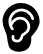 bleu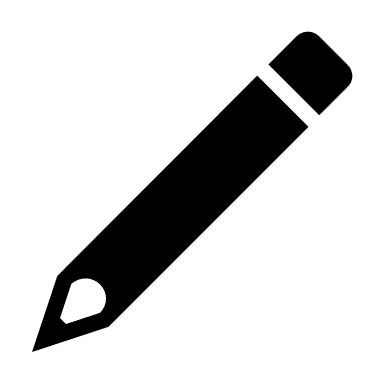 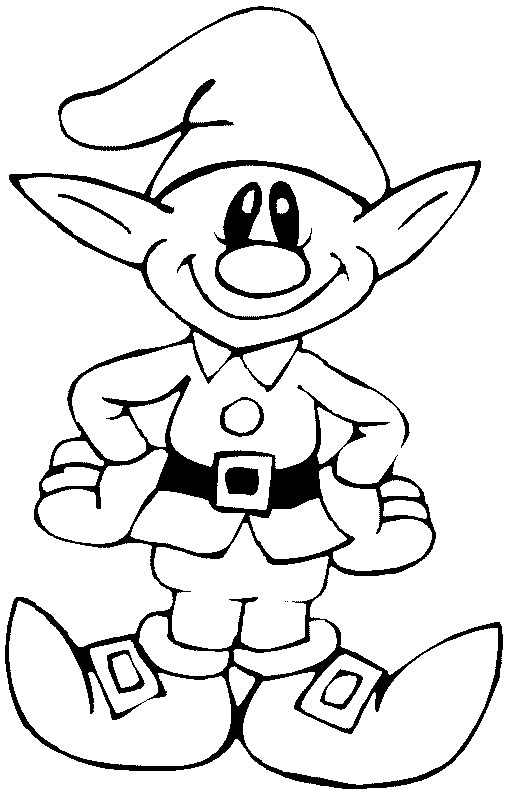 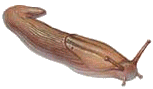 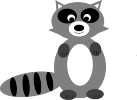 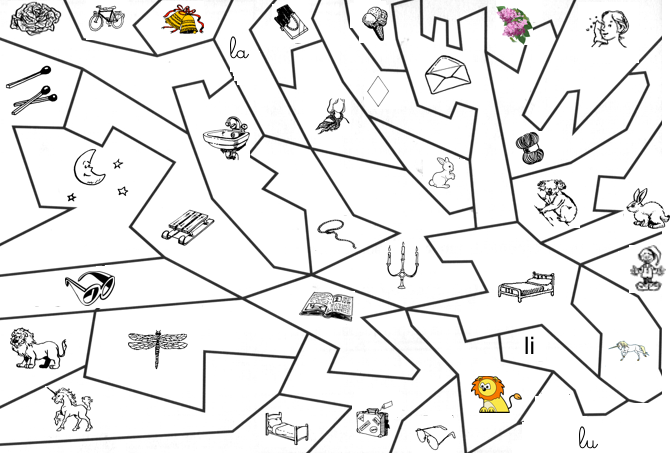 li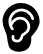 marronluvertlojaune   Prénom :   Prénom :syllabes magiques 2rrableu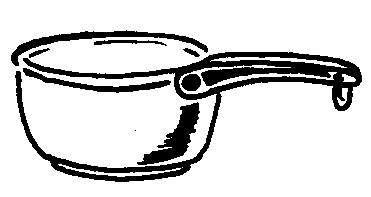 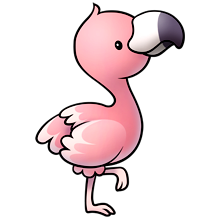 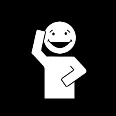 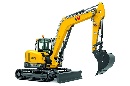 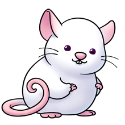 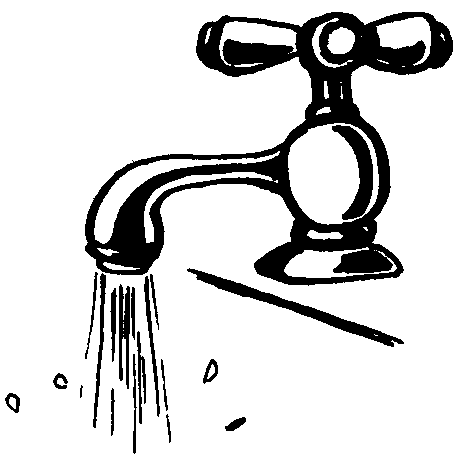 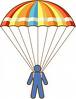 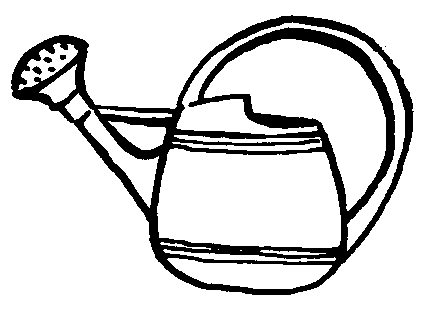 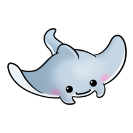 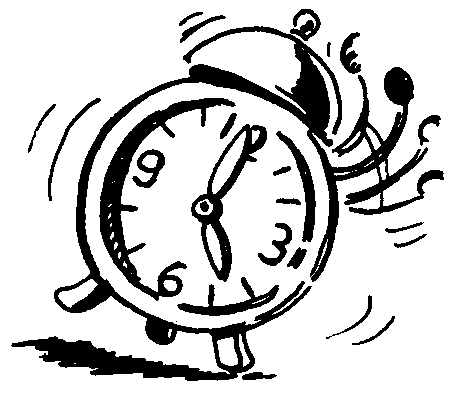 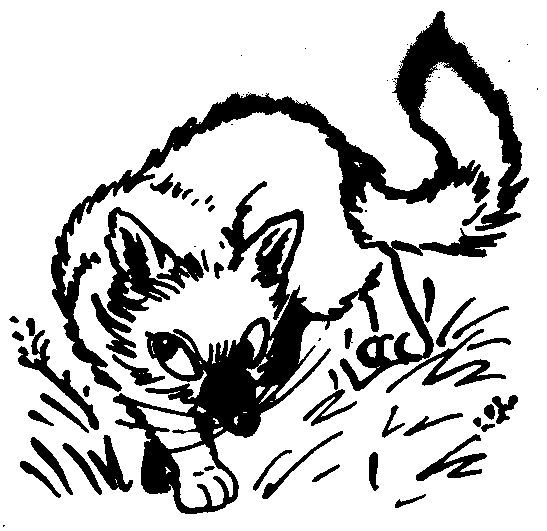 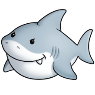 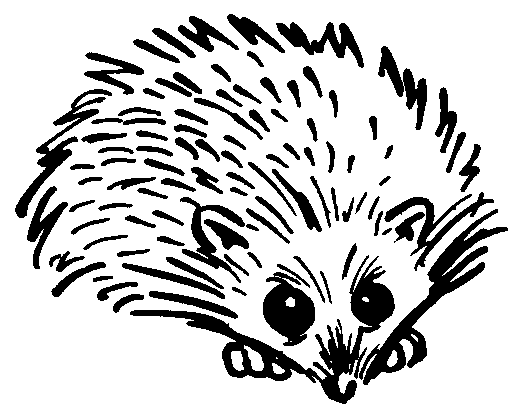 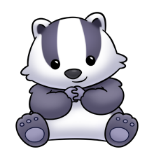 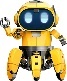 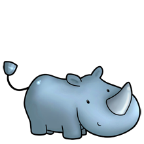 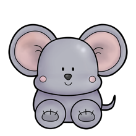 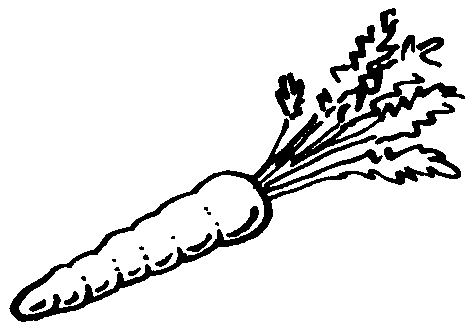 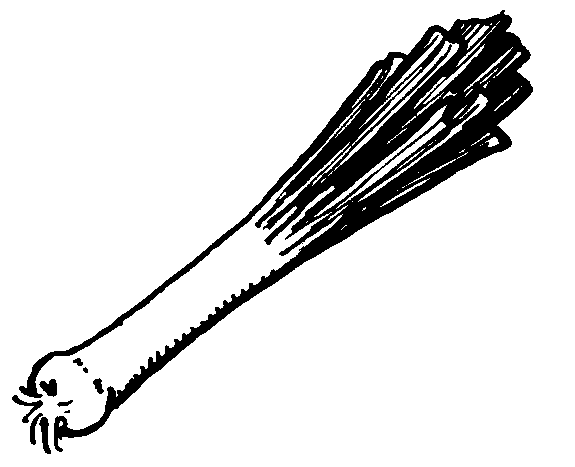 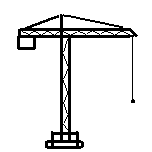 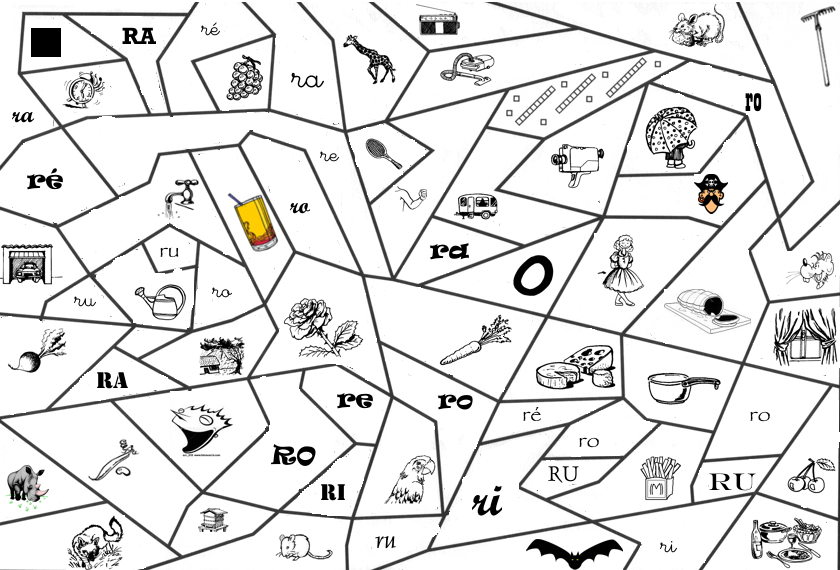 runoir rivertro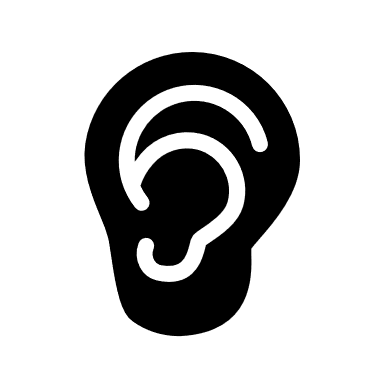 grisré  remarron   Prénom :   Prénom :syllabes magiques 3mmubleu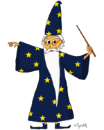 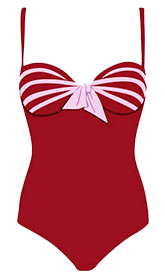 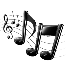 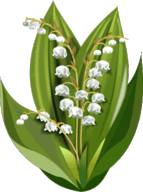 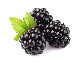 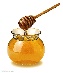 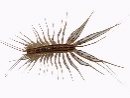 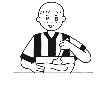 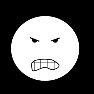 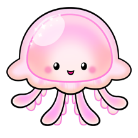 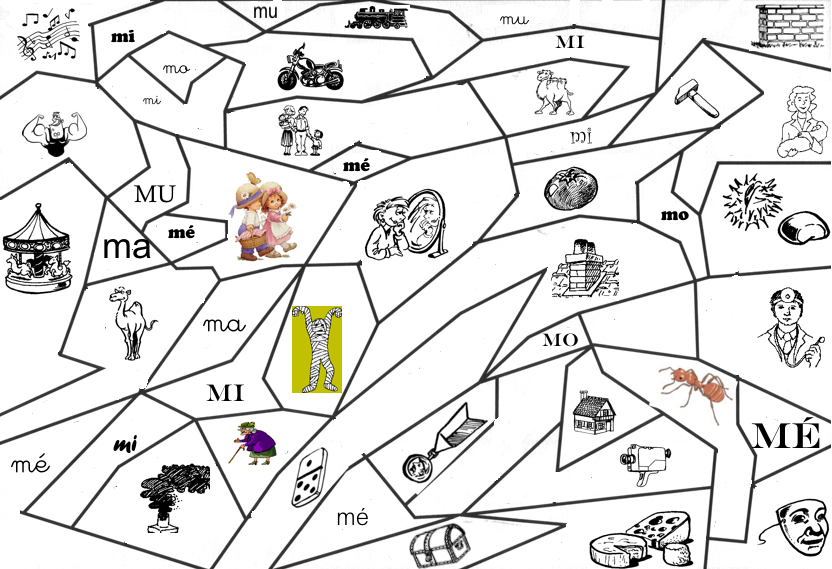 mavert mégrismojaunemiorange   Prénom :   Prénom :syllabes magiques 4ppojaune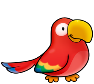 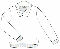 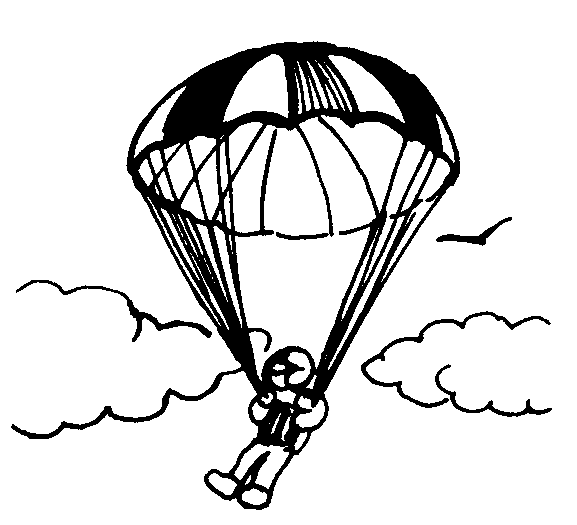 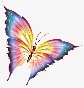 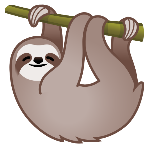 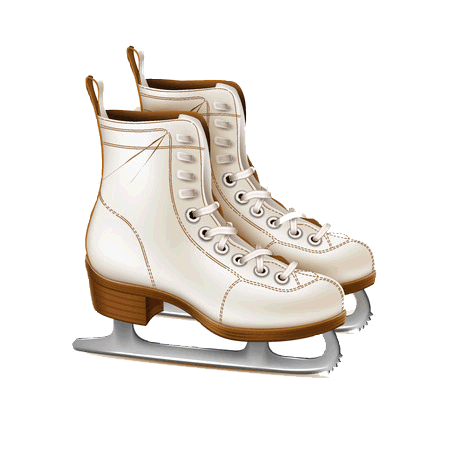 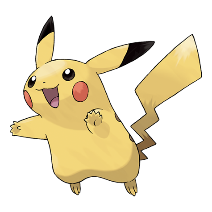 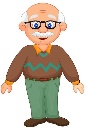 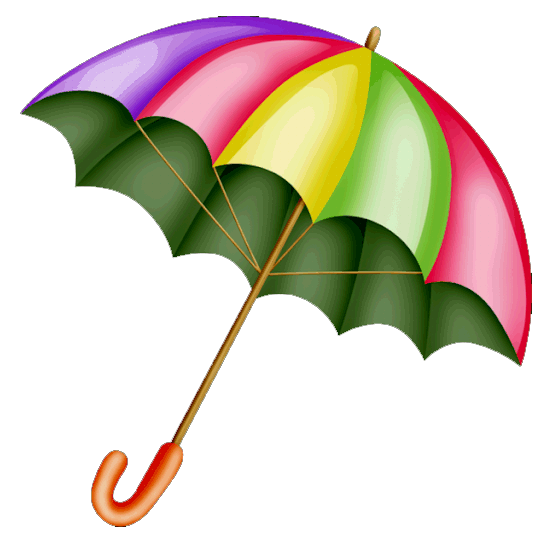 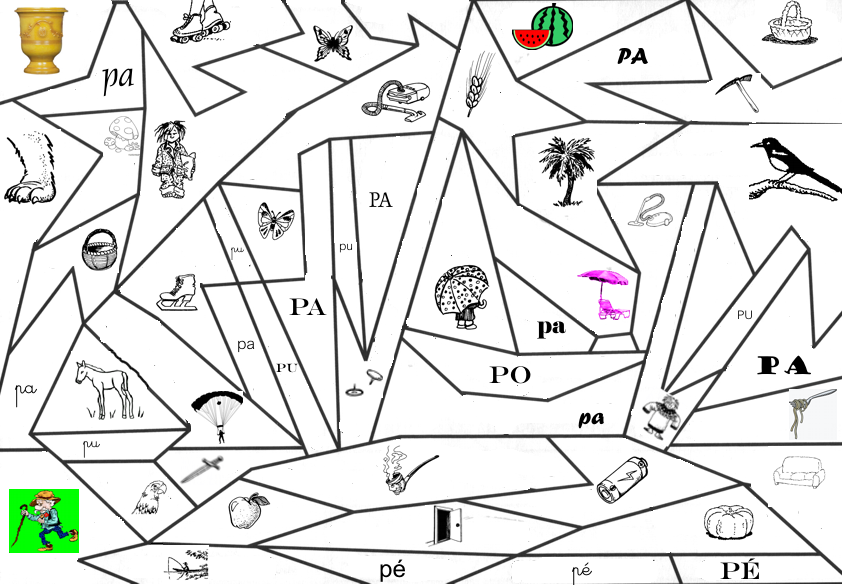 pumarronpivertpableupéviolet   Prénom :   Prénom :syllabes magiques 5ttijaune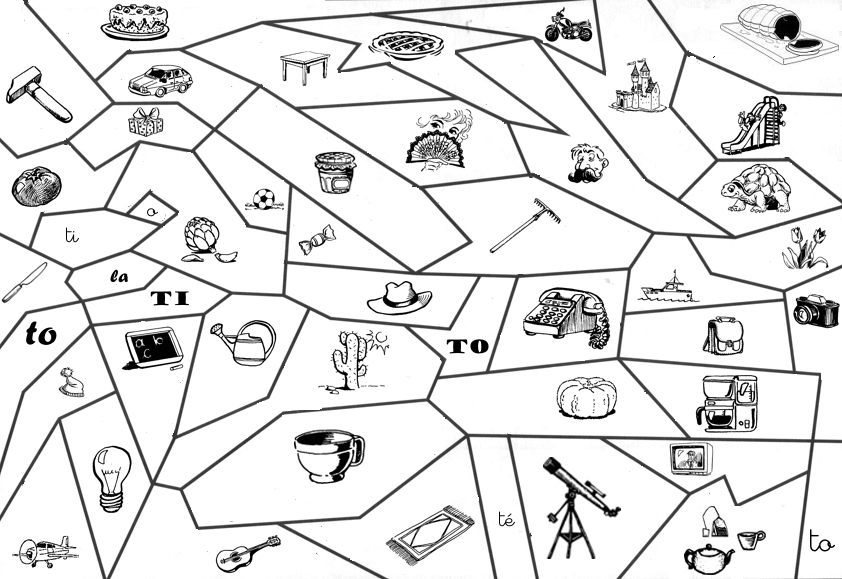 témarrontugristarougetonoir   Prénom :   Prénom :syllabes magiques 6ffarose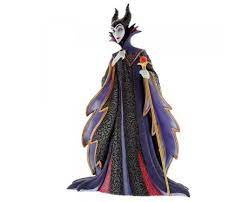 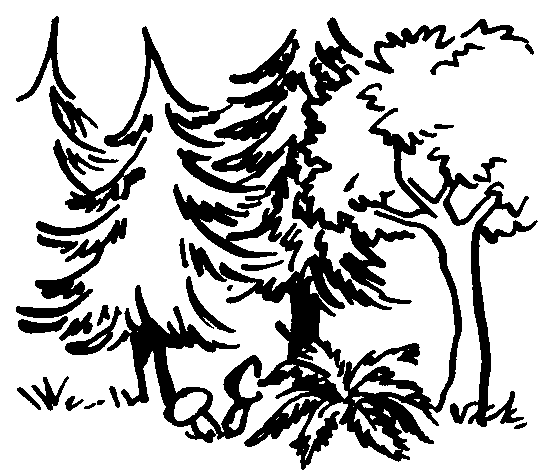 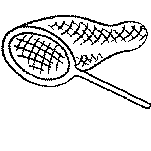 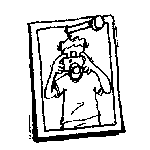 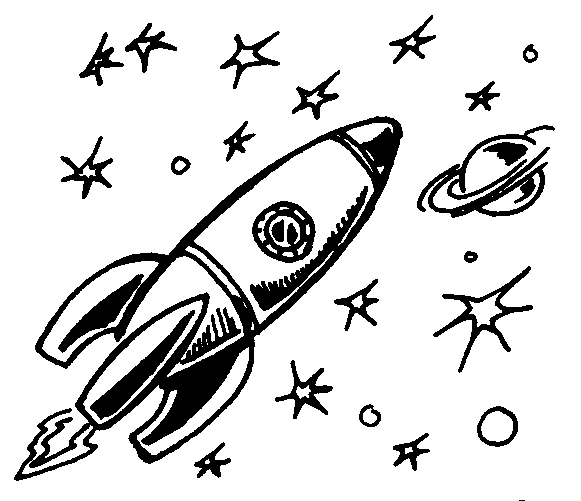 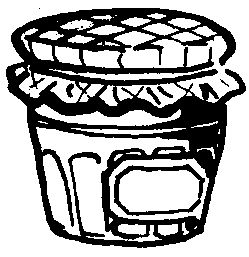 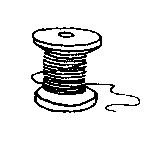 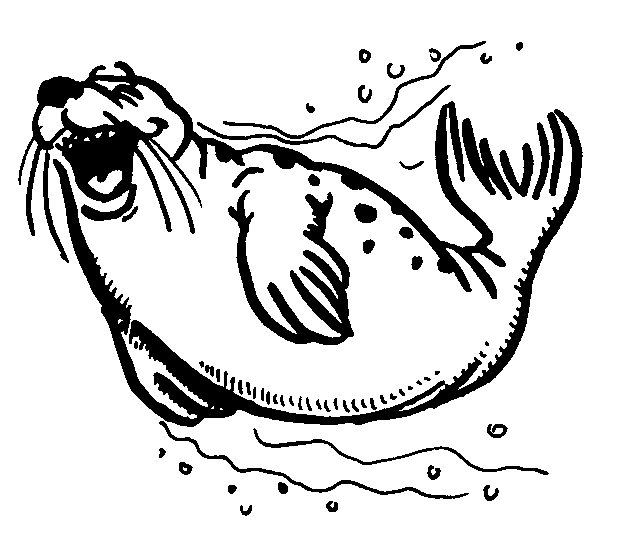 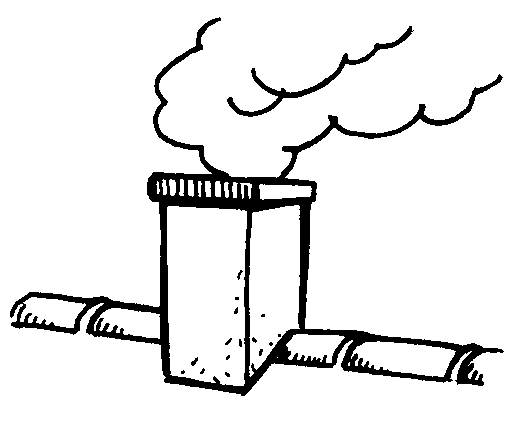 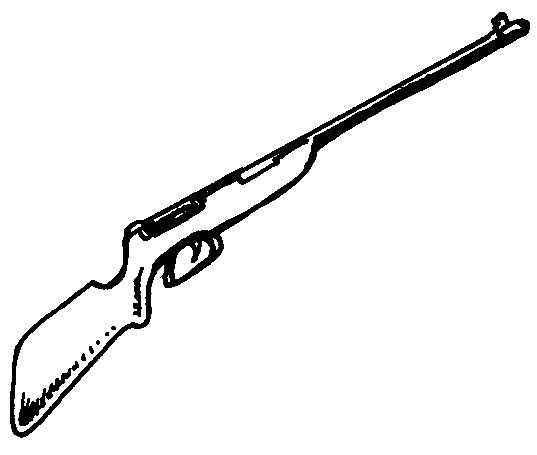 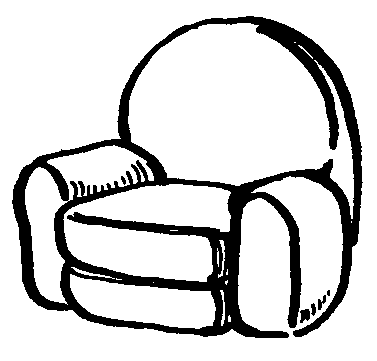 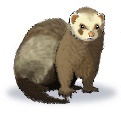 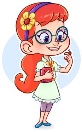 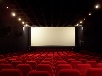 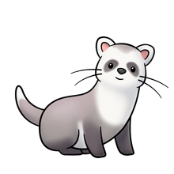 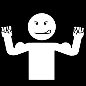 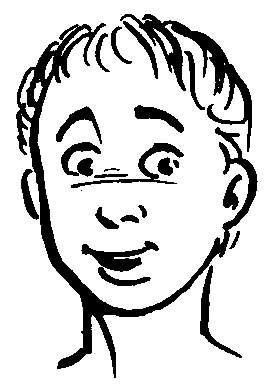 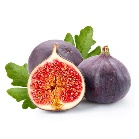 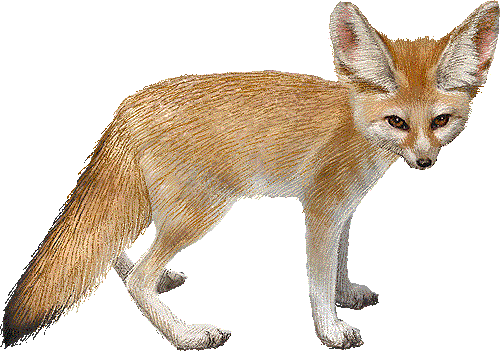 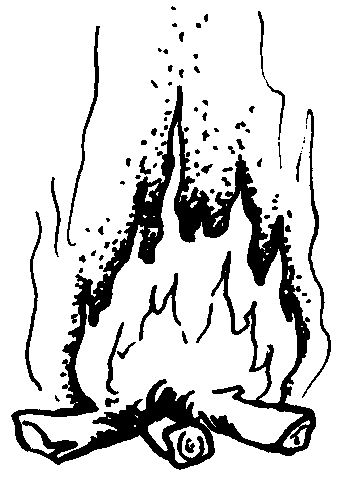 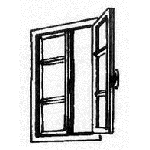 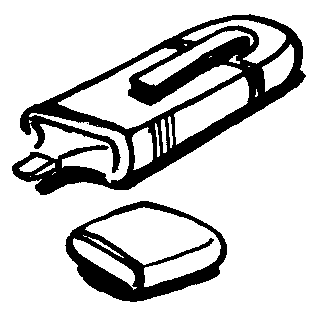 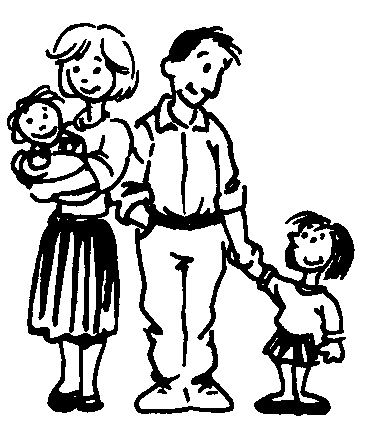 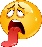 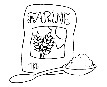 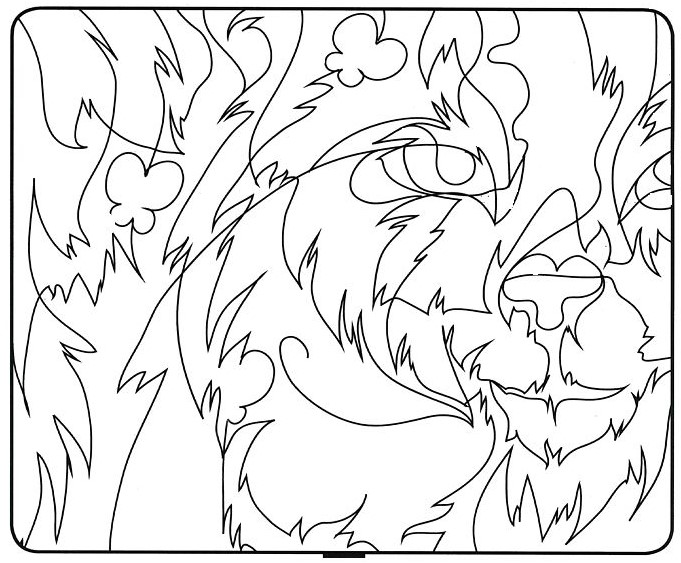 fivertfumarronfoorangefenoir